In unserem Kinderheim sind folgende Stellen inVoll- oder Teilzeitzu besetzen:Erzieher/innen und/oder  
     	Heilerziehungspfleger/innen 	 Nachtwache Wünschenswert wären Vorerfahrungen in der Behindertenarbeit. Die Stellen sind vorerst auf zwei Jahre befristet. Eine Vertragsverlängerung ist möglich. 
Vergütung und tarifliche Rahmenbedingungen 
ergeben sich in Anlehnung an TV-H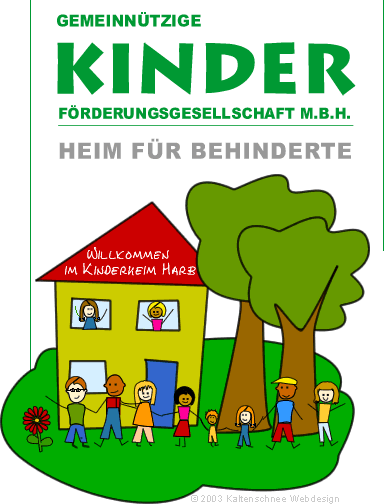 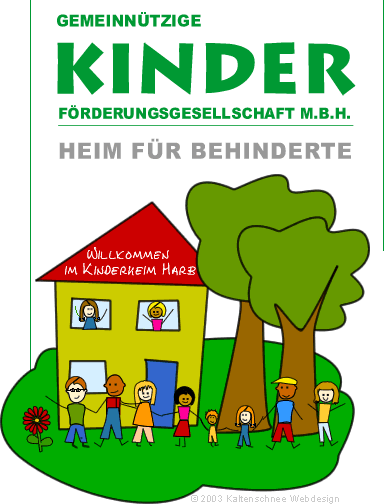 